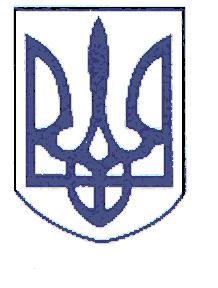 РЕШЕТИЛІВСЬКА СЕЛИЩНА РАДАРЕШЕТИЛІВСЬКОГО РАЙОНУ ПОЛТАВСЬКОЇ ОБЛАСТІРОЗПОРЯДЖЕННЯ26 лютого  2015										№ 11Про заборону торгівлі алкогольнимита слабоалкогольними напоями татютюновими виробамиКеруючись Законом України « Про місцеве самоврядування в Україні» п.8 п.9 ст. 30 ( власні повноваження) та п. 4 ст. 30 ( делеговані повноваження) та в зв’язку з упорядкуванням продажі алкогольних та слабоалкогольних напоїв і тютюнових виробів, поведінки в місцях масового відпочинку громадян, проведення розважальних міроприємств, вважаю за необхідне:1. Встановити час роботи дискотек за таким графіком:Будні дні - п’ятниця, субота з 20.00 до 23.00 год.Св’яткові дні  з 20.00 до 24.00 год.2. Заборонити продаж алкогольних та слабоалкогольних напоїв після 23.00 год.2.1. Заборонити продаж алкогольних, слабоалкогольних напоїв та тютюнових виробів особам, які не досягли 18-річного віку в усіх торгівельних місцях різного роду власності на території селища та сіл селищної ради згідно чинного законодавства.2.2.Заборонити роздрібну торгівлю алкогольними, слабоалкогольним напоями та пивом до 17.00 годин в об’єктах торгівлі та закладах ресторанного господарства, розташованих на відстані менше ніж 50 метрів від меж територій загальноосвітніх, позашкільних закладах та закладах охорони здоров’я та культури згідно Закону України «Про внесення змін до деяких законодавчих актів України щодо обмеження споживання і продажу пива та слабоалкогольних напоїв» від 21.01.2010 року № 1824-УІ ст..15.2.3 Дозволити власникам стаціонарних кафе, ресторану проведення весіль, днів народження, інші св’ята з музичним супроводом та феєрверками не пізніше як до 22.00.2.4. Категорично заборонити паління всередині приміщень кафе, барів, фойє в місцях масового перебування громадян, молоді за винятком спеціально відведених для цього місць.2.5. Категорично забороняється продаж пікард піротехнічних засобів неповнолітнім з метою попередження нещасних випадків дітей та підлітків.2.6. В разі невиконання даного розпорядження особи, які являються власниками вище названих закладів та їх реалізатори будуть притягуватися до адміністративної відповідальності та лишатимуться ліцензій на торгівельну діяльність.   3. Прохати Решетилівський райвідділ внутрішніх справ разом з адміністративною комісією при Решетилівській селищній раді забезпечити виконання даного розпорядження4. Контроль покладаю на заступника селищного голови з питань виконавчої діяльності Малиша Г.М.Селищний голова                                   В.В.Кузьменко 